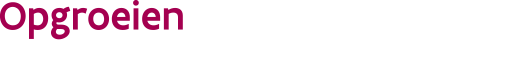 Aanvraagformulier toelating mentorarts consultatiebureaus////////////////////////////////////////////////////////////////////////////////////////////////////////////////////////////////////////////////////////////////////////////////////////////////////////////////////////////////////////////////////////////////////Waarvoor dient dit formulier?Met dit formulier vraag je een toelating aan als mentorarts in consultatiebureaus.Wat betekent een toelating als mentorarts in een consultatiebureau?Met een toelating kan je startende of herstartende CB-artsen ondersteunen en begeleiden. Standaard krijgt een startende CB-arts twee mentorzittingen. Bij de eerste mentorzitting volgt de startende arts een zitting van een mentorarts mee. Bij de tweede mentorzitting voert de startende arts een zitting uit onder begeleiding van een mentorarts die de nodige feedback geeft.Een herstartende CB-arts voert één mentorzitting uit onder begeleiding van een mentorarts die de nodige feedback geeft. De herstartende arts observeert eerst een aantal consulten van de mentorarts en voert nadien een aantal consulten zelfstandig uit.Voor de zittingen die je opneemt als mentorarts krijg je een vergoeding.Waar kan je terecht voor meer informatie?Contacteer klantenbeheer via e-mail: cbartsen@opgroeien.be  Aan wie bezorg je de aanvraag?Je bezorgt je aanvraag aan Opgroeien via e-mail ten laatste op 22 januari 2023.Via e-mail naar cbartsen@opgroeien.be. Aan welke voorwaarden moet je formulier voldoen?Het formulier moet volledig ingevuld en ondertekend zijn.Identificatiegegevens van de aanvragerIdentificatiegegevens van de aanvragernaam voornaamrijksregisternummerAanvraag en verklaringAanvraag en verklaringAanvraag en verklaringAanvraag en verklaringAanvraag en verklaringAanvraag en verklaringAanvraag en verklaringAanvraag en verklaringAanvraag en verklaringIk doe een aanvraag als mentorarts en verklaar:Ik doe een aanvraag als mentorarts en verklaar:Ik doe een aanvraag als mentorarts en verklaar:Ik doe een aanvraag als mentorarts en verklaar:Ik doe een aanvraag als mentorarts en verklaar:Ik doe een aanvraag als mentorarts en verklaar:Ik doe een aanvraag als mentorarts en verklaar:Ik doe een aanvraag als mentorarts en verklaar:Ik doe een aanvraag als mentorarts en verklaar:Ik doe een aanvraag als mentorarts en verklaar:Een erkenning te hebben als consultatiebureau-arts en te werken onder het zelfstandig statuut (geen sui generis statuut). Een erkenning te hebben als consultatiebureau-arts en te werken onder het zelfstandig statuut (geen sui generis statuut). Een erkenning te hebben als consultatiebureau-arts en te werken onder het zelfstandig statuut (geen sui generis statuut). Een erkenning te hebben als consultatiebureau-arts en te werken onder het zelfstandig statuut (geen sui generis statuut). Een erkenning te hebben als consultatiebureau-arts en te werken onder het zelfstandig statuut (geen sui generis statuut). Een erkenning te hebben als consultatiebureau-arts en te werken onder het zelfstandig statuut (geen sui generis statuut). Een erkenning te hebben als consultatiebureau-arts en te werken onder het zelfstandig statuut (geen sui generis statuut). Een erkenning te hebben als consultatiebureau-arts en te werken onder het zelfstandig statuut (geen sui generis statuut). Een erkenning te hebben als consultatiebureau-arts en te werken onder het zelfstandig statuut (geen sui generis statuut). Dat ik minstens 50 zittingen als consultatiebureau-arts uitgevoerd heb en 3 maanden voorafgaand aan de datum van de oproep een zitting opnam.Dat ik minstens 50 zittingen als consultatiebureau-arts uitgevoerd heb en 3 maanden voorafgaand aan de datum van de oproep een zitting opnam.Dat ik minstens 50 zittingen als consultatiebureau-arts uitgevoerd heb en 3 maanden voorafgaand aan de datum van de oproep een zitting opnam.Dat ik minstens 50 zittingen als consultatiebureau-arts uitgevoerd heb en 3 maanden voorafgaand aan de datum van de oproep een zitting opnam.Dat ik minstens 50 zittingen als consultatiebureau-arts uitgevoerd heb en 3 maanden voorafgaand aan de datum van de oproep een zitting opnam.Dat ik minstens 50 zittingen als consultatiebureau-arts uitgevoerd heb en 3 maanden voorafgaand aan de datum van de oproep een zitting opnam.Dat ik minstens 50 zittingen als consultatiebureau-arts uitgevoerd heb en 3 maanden voorafgaand aan de datum van de oproep een zitting opnam.Dat ik minstens 50 zittingen als consultatiebureau-arts uitgevoerd heb en 3 maanden voorafgaand aan de datum van de oproep een zitting opnam.Dat ik minstens 50 zittingen als consultatiebureau-arts uitgevoerd heb en 3 maanden voorafgaand aan de datum van de oproep een zitting opnam.Het inscholings- en het bijscholingstraject mentorarts te zullen volgen. Het inscholings- en het bijscholingstraject mentorarts te zullen volgen. Het inscholings- en het bijscholingstraject mentorarts te zullen volgen. Het inscholings- en het bijscholingstraject mentorarts te zullen volgen. Het inscholings- en het bijscholingstraject mentorarts te zullen volgen. Het inscholings- en het bijscholingstraject mentorarts te zullen volgen. Het inscholings- en het bijscholingstraject mentorarts te zullen volgen. Het inscholings- en het bijscholingstraject mentorarts te zullen volgen. Het inscholings- en het bijscholingstraject mentorarts te zullen volgen. OndertekeningOndertekeningOndertekeningOndertekeningOndertekeningOndertekeningOndertekeningOndertekeningOndertekeningIk verbind mij ertoe alle wijzigingen van gegevens door te geven aan Opgroeien. Door ondertekening van dit formulier verklaar ik op erewoord dat alle gegevens voor waar zijn ingevuld.Ik verbind mij ertoe alle wijzigingen van gegevens door te geven aan Opgroeien. Door ondertekening van dit formulier verklaar ik op erewoord dat alle gegevens voor waar zijn ingevuld.Ik verbind mij ertoe alle wijzigingen van gegevens door te geven aan Opgroeien. Door ondertekening van dit formulier verklaar ik op erewoord dat alle gegevens voor waar zijn ingevuld.Ik verbind mij ertoe alle wijzigingen van gegevens door te geven aan Opgroeien. Door ondertekening van dit formulier verklaar ik op erewoord dat alle gegevens voor waar zijn ingevuld.Ik verbind mij ertoe alle wijzigingen van gegevens door te geven aan Opgroeien. Door ondertekening van dit formulier verklaar ik op erewoord dat alle gegevens voor waar zijn ingevuld.Ik verbind mij ertoe alle wijzigingen van gegevens door te geven aan Opgroeien. Door ondertekening van dit formulier verklaar ik op erewoord dat alle gegevens voor waar zijn ingevuld.Ik verbind mij ertoe alle wijzigingen van gegevens door te geven aan Opgroeien. Door ondertekening van dit formulier verklaar ik op erewoord dat alle gegevens voor waar zijn ingevuld.Ik verbind mij ertoe alle wijzigingen van gegevens door te geven aan Opgroeien. Door ondertekening van dit formulier verklaar ik op erewoord dat alle gegevens voor waar zijn ingevuld.Ik verbind mij ertoe alle wijzigingen van gegevens door te geven aan Opgroeien. Door ondertekening van dit formulier verklaar ik op erewoord dat alle gegevens voor waar zijn ingevuld.datumdatumdagmaandjaarHandtekeningHandtekeningvoor- en achternaamvoor- en achternaamBezorg dit formulier aan OpgroeienOpgroeienTeam VoorzieningenbeleidKlantenmanagement artsen en consultatiebureausHallepoortlaan 27
1060  BRUSSELTel: 02/ 533 14 70Email: cbartsen@opgroeien.beBezorg dit formulier aan OpgroeienOpgroeienTeam VoorzieningenbeleidKlantenmanagement artsen en consultatiebureausHallepoortlaan 27
1060  BRUSSELTel: 02/ 533 14 70Email: cbartsen@opgroeien.beBezorg dit formulier aan OpgroeienOpgroeienTeam VoorzieningenbeleidKlantenmanagement artsen en consultatiebureausHallepoortlaan 27
1060  BRUSSELTel: 02/ 533 14 70Email: cbartsen@opgroeien.beBezorg dit formulier aan OpgroeienOpgroeienTeam VoorzieningenbeleidKlantenmanagement artsen en consultatiebureausHallepoortlaan 27
1060  BRUSSELTel: 02/ 533 14 70Email: cbartsen@opgroeien.beBezorg dit formulier aan OpgroeienOpgroeienTeam VoorzieningenbeleidKlantenmanagement artsen en consultatiebureausHallepoortlaan 27
1060  BRUSSELTel: 02/ 533 14 70Email: cbartsen@opgroeien.beBezorg dit formulier aan OpgroeienOpgroeienTeam VoorzieningenbeleidKlantenmanagement artsen en consultatiebureausHallepoortlaan 27
1060  BRUSSELTel: 02/ 533 14 70Email: cbartsen@opgroeien.beBezorg dit formulier aan OpgroeienOpgroeienTeam VoorzieningenbeleidKlantenmanagement artsen en consultatiebureausHallepoortlaan 27
1060  BRUSSELTel: 02/ 533 14 70Email: cbartsen@opgroeien.beBezorg dit formulier aan OpgroeienOpgroeienTeam VoorzieningenbeleidKlantenmanagement artsen en consultatiebureausHallepoortlaan 27
1060  BRUSSELTel: 02/ 533 14 70Email: cbartsen@opgroeien.beBezorg dit formulier aan OpgroeienOpgroeienTeam VoorzieningenbeleidKlantenmanagement artsen en consultatiebureausHallepoortlaan 27
1060  BRUSSELTel: 02/ 533 14 70Email: cbartsen@opgroeien.be